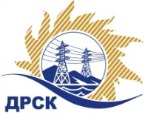 Акционерное Общество«Дальневосточная распределительная сетевая  компания»ПРОТОКОЛ № 63/МТПиР-РЗакупочной комиссии по рассмотрению заявок по открытому аукциону на право заключения договора: Выключатели высоковольтные для нужд филиалов АО «ДРСК», закупка 253 раздел 2.2.2.  ГКПЗ 2018ПРИСУТСТВОВАЛИ:  члены постоянно действующей Закупочной комиссии ОАО «ДРСК»  1-го уровня.ВОПРОСЫ, ВЫНОСИМЫЕ НА РАССМОТРЕНИЕ ЗАКУПОЧНОЙ КОМИССИИ: О  рассмотрении результатов оценки заявок Участников.Об отклонении заявки участника АО «Дальневосточная  электротехническая компания»Об отклонении участника закупки ООО «Электротехническая компания "Энерготранс»О признании заявок соответствующими условиям Документации о закупке.ВОПРОС № 1.  О рассмотрении результатов оценки заявок УчастниковРЕШИЛИ:Признать объем полученной информации достаточным для принятия решения.Утвердить цены, полученные на процедуре вскрытия конвертов с заявками участников открытого аукциона.ВОПРОС № 2. Об отклонении заявки участника закупки АО «Дальневосточная  электротехническая компания»РЕШИЛИ:	Отклонить заявку Участника АО «Дальневосточная  электротехническая компания» от дальнейшего рассмотрения на основании подпункта «б», «в» пункта 2.8.2.5 Документации о закупке.ВОПРОС № 3. Об отклонении заявки участника закупки ООО «Электротехническая компания "Энерготранс»РЕШИЛИ:Отклонить заявку Участника ООО «Электротехническая компания "Энерготранс» от дальнейшего рассмотрения на основании подпункта «б», «в» пункта 2.8.2.5 Документации о закупке.ВОПРОС № 4. О признании заявок соответствующими  условиям Документации о закупкеРЕШИЛИ:	Признать заявки № 63/МТПиР-2 и № 63/МТПиР-4 соответствующими условиям Документации о закупке и принять их к дальнейшему рассмотрению.исполнитель Терёшкина Г.М.(4162)397260г. Благовещенск« 09» января  2018№Наименование участника и его адресЦена заявки на участие в закупке (руб. без учета НДС)1Регистрационный номер участника: 632/МТПиР-116 105 255,762Регистрационный номер участника: 632/МТПиР -216 105 255,763Регистрационный номер участника: 632/МТПиР -316 105 255,764Регистрационный номер участника: 632/МТПиР -416 105 255,76Основания для отклоненияВ заявке участника:- Отсутствует протокол испытаний на вакуумный выключатель ВВУ-СЭЩ-10, что не соответствует п.3.3. технического задания на проведение закупки. - Отсутствует чертежи механической блокировки для ячеек КРН-10 на вакуумный выключатель ВВМ-СЭЩ-10, что не соответствует п.3.5. технического задания на проведение закупки. - участник не подтвердил возможность обеспечения напряжения оперативного питания для ПС «Краснореченск» (требуется 48 В). Технические характеристики блока управления БУВВ-СЭЩ, согласно Руководства по эксплуатации на 110/220 В, что не соответствует требованию ОЛ (Приложение 1.4) технического задания на проведение закупки.- Отсутствует описание номерных ссылок сборочных чертежей, что не соответствует п.3.11. технического задания на проведение закупки. - согласно предоставленного участником РЭ выключатели ВВМ-СЭЩ предназначены для работы в условиях +45ºС до - 45ºС, что не соответствует требованиям ОЛ (Приложение 1.4) от +55ºС до - 45ºС.- блоки управления БУВВ-СЭЩ имеют габаритные размеры 209х263х90, что не соответствует требованиям ОЛ (Приложение 1.3, 1.4. «не должны превышать 170х170х45»). Данные блоки БУВВ-СЭЩ невозможно применить вместо заменяемых блоков TER-CM16_2(220_1), которые закупаются как самостоятельная позиция для ремонта существующего оборудования производства АО "ГК "Таврида Электрик". Согласно п.1.1.1 РЭ Блок управления БУВВ-СЭЩ-Б1 (блок управления) предназначен для управления (включения и отключения) вакуумными выключателями ВВМ-СЭЩ-3-10-20/1000 (выключатель), т.е. для других марок выключателей он неприменим. Стандартный цикл АПВ модуля не соответствует требуемому ( 0,3 сек-ВО-10с-ВО-10с-ВО Приложение 1.3).         - блоки управления БУВВ-СЭЩ имеют степень защиты IP30 вместо требуемых 40, что не соответствует требованию ОЛ (Приложение 1.3).Основания для отклонения В заявке участника: - согласно предоставленного участником РЭ (см. РЭ РГВА 674152.003 РЭ), выключатели ВВР-10-20 предназначены для работы в условиях +45ºС до - 45ºС, что не соответствует требованиям ОЛ (Приложение 1.4) от +55ºС до - 45ºС.- предложенные к поставке выключатели ВВР-10-20 не соответствуют параметрам, указанным в опросном листе Заказчика по весу (50-80 кг против заявленных не более 37-56 кг) (Приложение 1.4 п.8 ОЛ.- участник не подтвердил возможность обеспечения напряжения оперативного питания для ПС «Краснореченск» (требуется 48 В). Согласно Руководства по эксплуатации РГВА 674152.003 РЭ Технические характеристики вакуумного выключателя ВВР, напряжения оперативного питания 110,  220 В ) не соответствует ОЛ (Приложение 1.4) технического задания на проведение закупки.- предложены выключатели со встроенным пружино-моторным приводом (см. РЭ РГВА 674152.003 РЭ), что не является аналогом привода выключателей ВВ/tel-10-20 – электромагнитного привода с магнитной защелкой, что не соответствует п.13 (тип привода) раздела 1 в ОЛ Приложения 1.4.. технического задания.- В предложении  отсутствует заводская документация (инструкция по монтажу и т.д.) ВКЭ, комплекта адаптации, специально разработанного для установки в ячейках КРН-10,III,IV-У, К-3У, К-37, КРУ2-10 для указанных в конкурсном предложении  выключателей, что не соответствует п.п.3.4.1., технического задания.  На сайте компании в каталоге выпускаемой продукции отсутствуют нужные типы ВКЭ,  ТКА (типовые комплекты адаптации) к ячейкам, указанным в ОЛ заказчиком КРН-10,III,IV-У, К-3У, К-37, КРУ2-10, что не соответствует требованиям ОЛ заказчика. - Руководства по эксплуатации РГВА 674152.003 РЭ имеет, согласно оглавлению 40 страниц, по факту 30 страниц, что не соответствует п.3.12. технического задания на проведение закупки.Секретарь Закупочной комиссии  
1 уровня АО «ДРСК»____________________М.Г. Елисеева